Об  обеспечении  безопасности  людей на     водных     объектах Сюрбей-Токаевского сельского поселения  Комсомольского района в    осенне-зимний период 2020-2021 годов   	В соответствии с федеральными законами от 21 декабря . № 68-ФЗ «О защите населения и территорий от чрезвычайных ситуаций природного и техногенного характера», от 6 октября . № 131-ФЗ «Об общих принципах организации местного самоуправления в Российской Федерации», постановлением Кабинета Министров Чувашской Республики №139 от 26 мая 2006 г. «Об утверждении Правил охраны жизни людей на воде в Чувашской Республике» и в целях обеспечения безопасности на водных объектах  в осенне-зимний период  2020-2021 годов, администрация  Сюрбей-Токаевского  сельского поселения   п о с т а н о в л я е т:1. Организовать в установленном порядке выполнение мероприятий по обеспечению безопасности людей на водных объектах подведомственных территорий в осенне-зимний период  2020-2021 годов.2. Организовать через собрания граждан и  местные средства массовой информации разъяснительно-профилактическую работу по правилам безопасного поведения людей на воде (на льду) в осенне-зимний период,  о порядке действий населения  в случае чрезвычайных ситуаций на водных объектах.3. Совместно с  руководителями предприятий и организаций (по согласованию), организовать мероприятия по общему осмотру гидротехнических сооружений  с целью выявления и устранения дефектов.4. Определить до  10 декабря 2020 года:а) потенциально опасные участки водоемов и обозначить их соответствующими знаками;б) специальные места для массового лова рыбы рыболовами- любителями;5. Утвердить План мероприятий по обеспечению безопасности людей  на водоемах в осенне-зимний  период на 2020-2021 годов в Сюрбей-Токаевском сельском поселении, согласно приложения № 1.6. Рекомендовать руководителям учреждений, организаций, предприятий независимо от форм собственности (по согласованию)  организовать проведение занятий на местах по отработке вопросов охраны жизни людей на льду (воде) во время ледостава.7. Рекомендовать директору МБОУ «Сюрбей-Токаевская ООШ» Алексееву Ю.П. активизировать разъяснительную работу среди учащихся, воспитанников и родителей. 8. Признать утратившим силу постановление администрации Сюрбей-Токаевского сельского поселения № 50 от 30.10.2019 года «Об обеспечении безопасности людей на водных объектах Сюрбей-Токаевского сельского поселения Комсомольского района в осенне-зимний период 2019-2020 годов».9. Контроль за выполнением настоящего постановления оставляю за собой.Глава  Сюрбей-Токаевского сельского  поселения                                                                    Воробьев А.Н.  Приложение № 1к постановлению администрацииСюрбей-Токаевского сельского поселения Комсомольского районаот «20» ноября 2020 г. № 55ПЛАНмероприятий по обеспечению безопасности людей  на водоемах в осенне-зимний период на 2020-2021  годов в Сюрбей-Токаевском сельском поселении Комсомольского районаЧĂВАШ РЕСПУБЛИКИКОМСОМОЛЬСКИ РАЙОНĚЧУВАШСКАЯ РЕСПУБЛИКАКОМСОМОЛЬСКИЙ РАЙОНХЫРХĔРРИ ЯЛ ПОСЕЛЕНИЙĚНАДМИНИСТРАЦИЙĚЙЫШĂНУ20.11.2020  № 55Хырхěрри ялěАДМИНИСТРАЦИЯСЮРБЕЙ  - ТОКАЕВСКОГО СЕЛЬСКОГО ПОСЕЛЕНИЯПОСТАНОВЛЕНИЕ20.11.2020  № 55деревня Сюрбей-Токаево№ п/пМероприятияСрок исполненияИсполнителиОтметка о выполнении1Проведение заседания КЧС и ОПБ с рассмотрением вопроса об обеспечении безопасности  людей на водоемах в осеннее-зимний период на 2020-2021 г.г.ноябрьадминистрация сельского поселения2Проведение руководителями учреждений, организаций, предприятий независимо от форм собственности  занятий на местах по отработке вопросов охраны жизни людей на льду (воде) во время ледостава (по согласованию)ноябрьРуководители учреждений, организаций, предприятий*(по согласованию)3Доведение до руководителей учреждений, организаций, предприятий памяток, рекомендаций, распоряжения по обеспечению безопасности людей на водоемах в осеннее-зимний период на 2020-2021 г.г.постоянноадминистрация сельского поселения4Организация выступлений в средствах массовой информации с целью предупреждения населения о несчастных случаях на воде и проведения профилактических мероприятий по обеспечению безопасности людей на водоемах сельского поселенияосенне-зимний периодадминистрация сельского поселения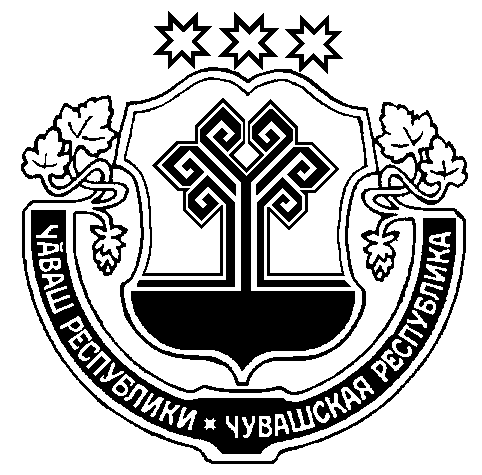 